Lesson 20: Transformations, Transversals, and ProofLet’s prove statements about parallel lines.20.1: Math Talk: Angle RelationshipsLines  and  are parallel. Mentally evaluate the measure  in each figure.Figure A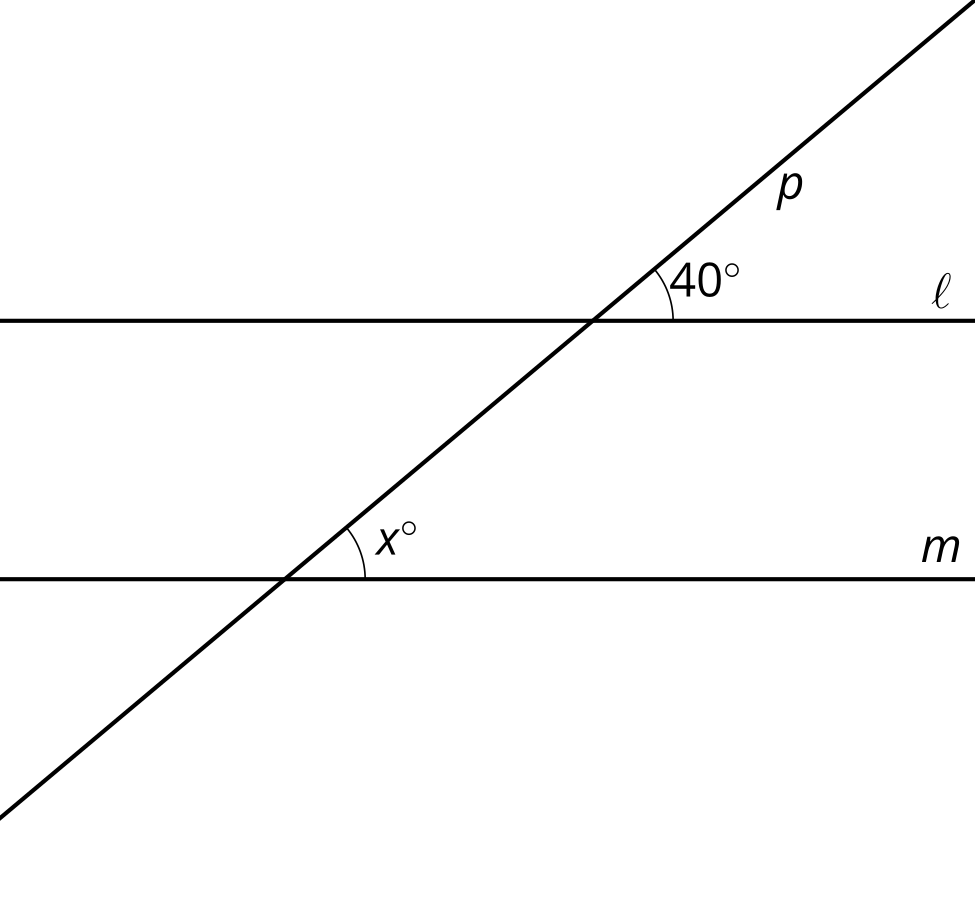 Figure B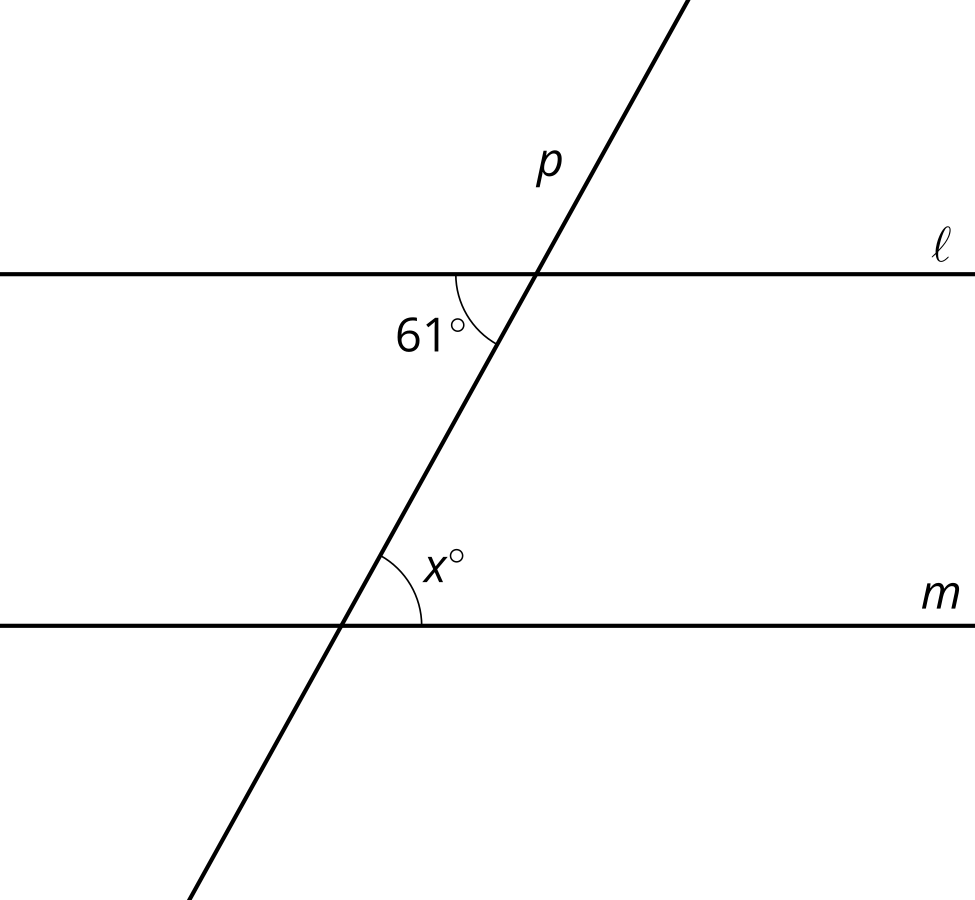 Figure C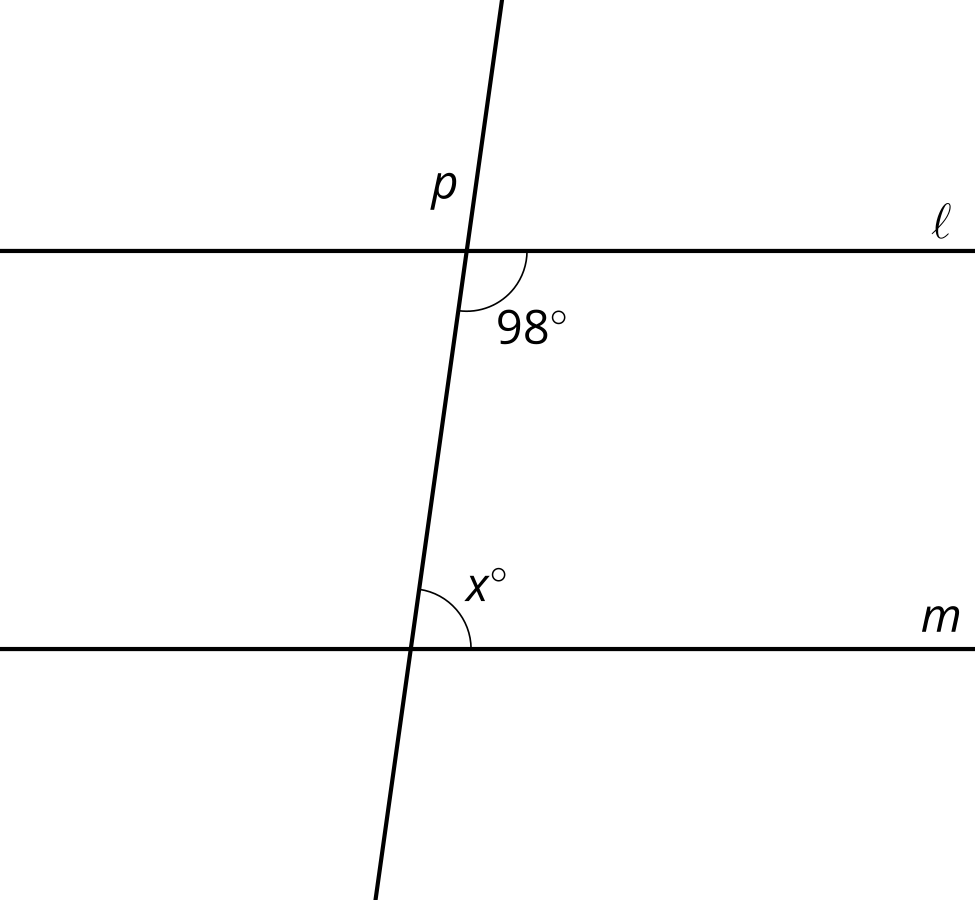 Figure D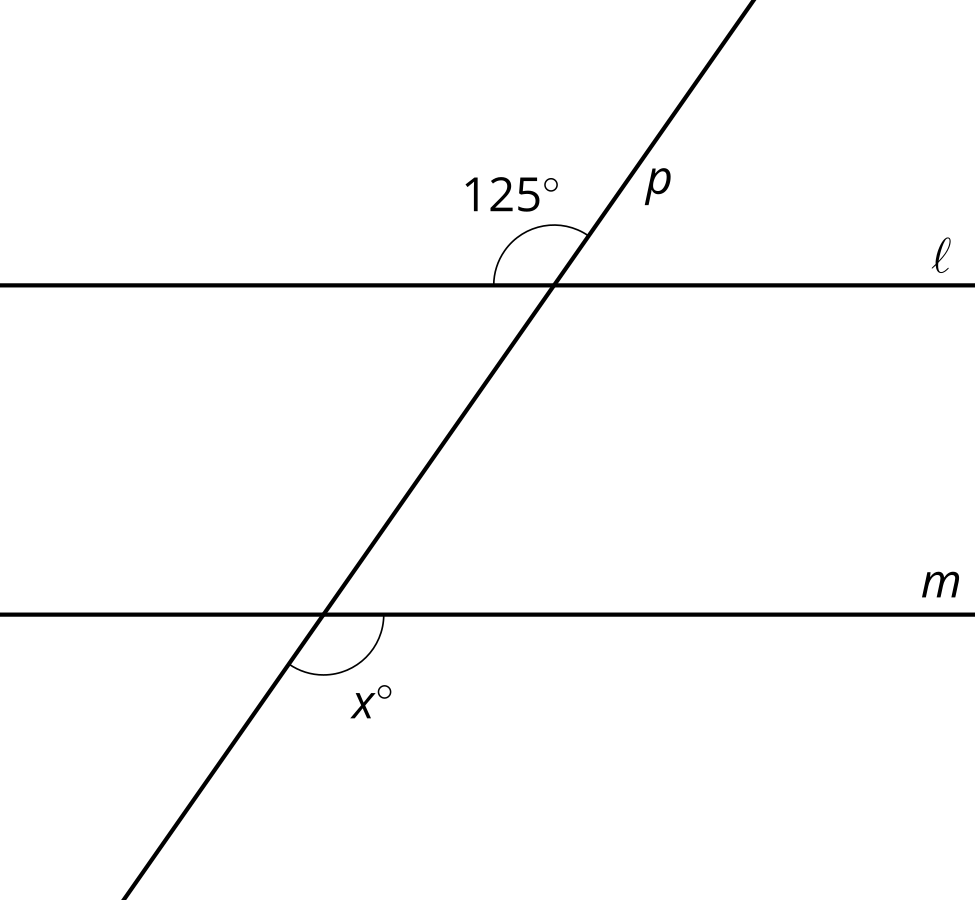 20.2: Make a Mark? Give a Reason.Here are intersecting lines  and :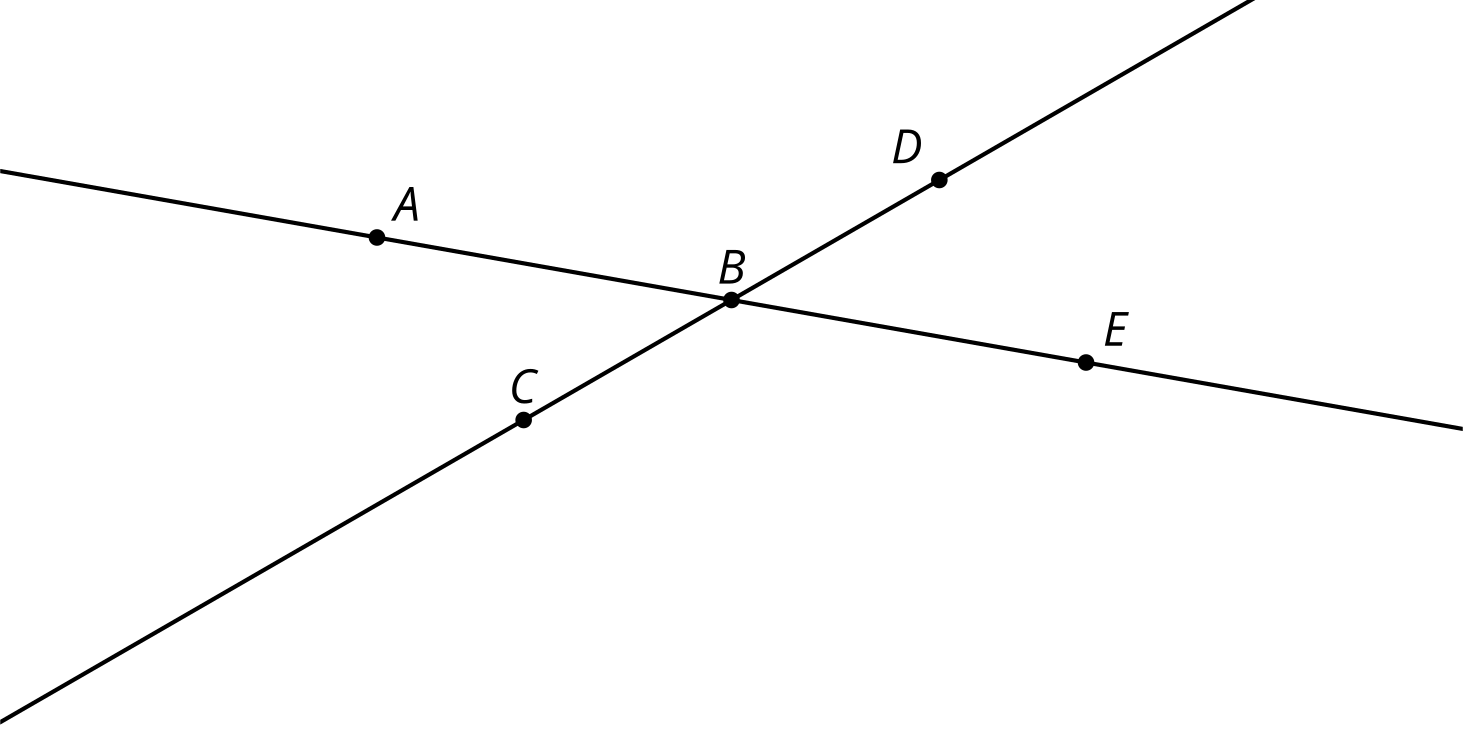 Translate lines  and  by the directed line segment from  to . Label the images of  as .What is true about lines  and ? Explain your reasoning.Take turns with your partner to identify congruent angles.For each pair of congruent angles that you find, explain to your partner how you know the angles are congruent.For each match that your partner finds, listen carefully to their explanation. If you disagree, discuss your thinking and work to reach an agreement.20.3: An Alternate ExplanationHere are intersecting lines  and :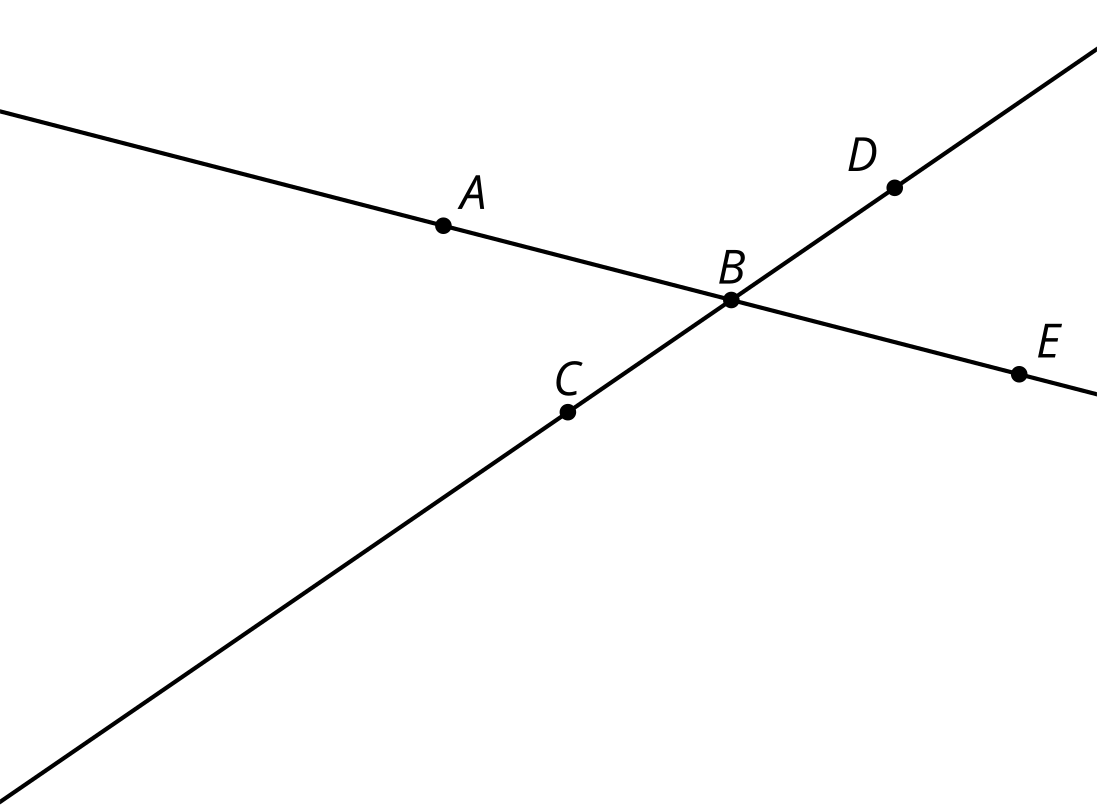 Rotate line  by 180 degrees around point . Label the images of  as .What is true about lines  and ? Explain your reasoning.Take turns with your partner to identify congruent angles.For each pair of congruent angles that you find, explain to your partner how you know the angles are congruent.For each match that your partner finds, listen carefully to their explanation. If you disagree, discuss your thinking and work to reach an agreement.Are you ready for more?Prove that 180 degree rotations take lines that do not pass through the center of rotation to parallel lines.What is the image of a line that is rotated 180 degrees around a point on the line?Lesson 20 SummaryThere are often several different ways to explain why statements are true. Comparing the different ways can lead to new insights or more flexible understanding. Consider the angles formed when 2 parallel lines  and  are cut by a transversal: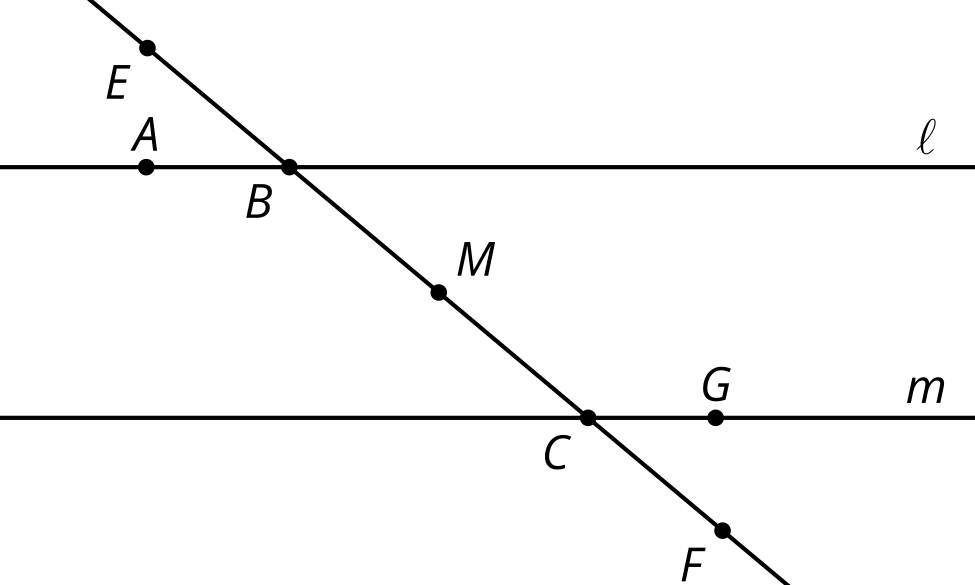 Suppose we want to explain why angle  is congruent to angle . Label the midpoint of  as . Rotating 180 degrees around  takes angle  to angle . Why? Well,  and  are equidistant from , so the rotation takes  to . Also, it takes the transversal to itself, so it takes the ray  to the ray . Finally, the rotation takes line  onto line  because 180 degree rotations take lines onto parallel lines and  is the only line parallel to  that also goes through .A different explanation can prove the same fact using a translation and the idea that vertical angles are congruent. Try thinking of that explanation yourself.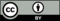 © CC BY 2019 by Illustrative Mathematics®